relojes de citas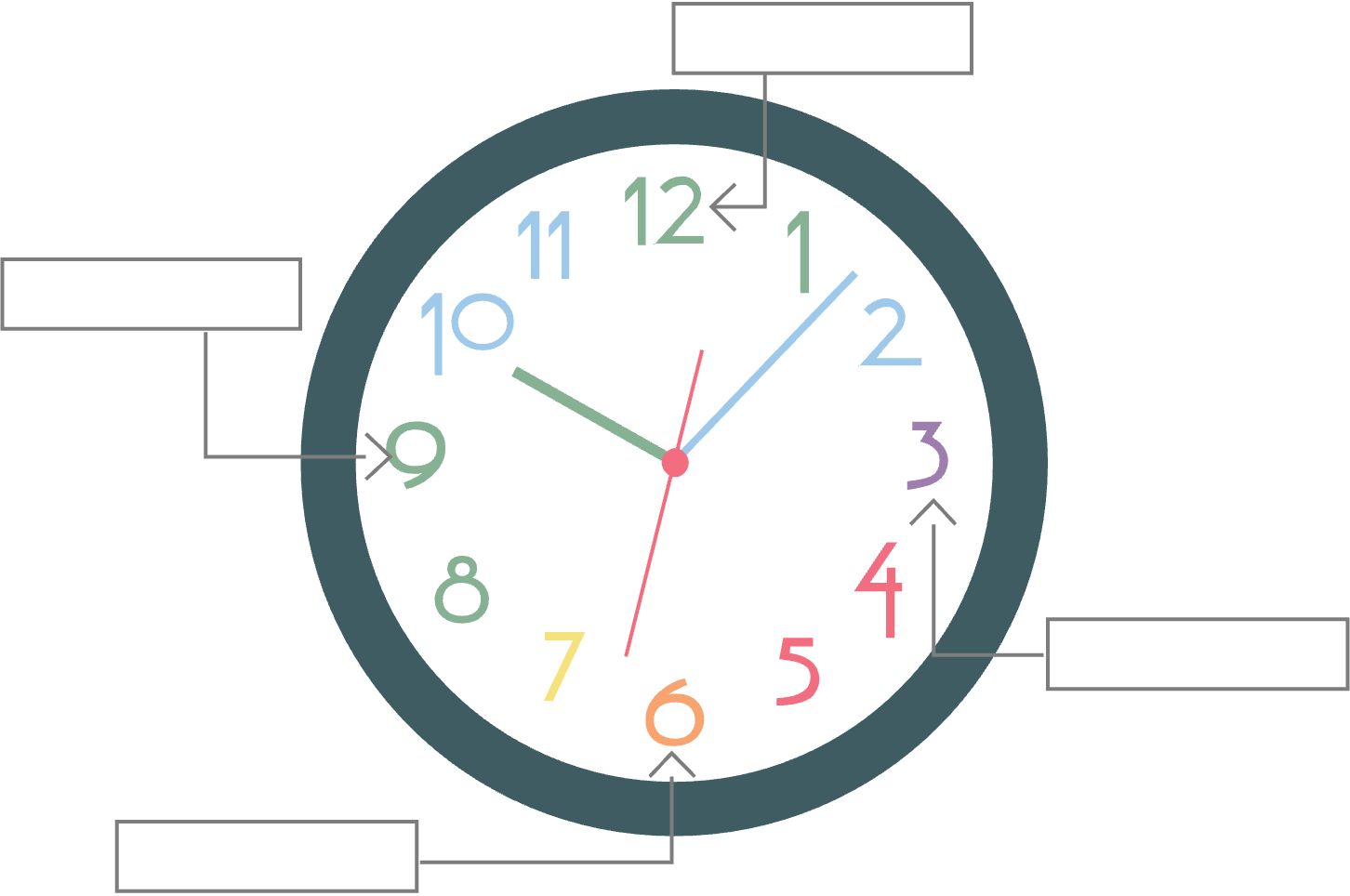 Cita a las 3:00Resuelve cada una de las siguientes ecuaciones para .1)   2)   Cita a las 6:00Resuelve cada una de las siguientes ecuaciones para .3)   4)   Cita a las 9:00Resuelve cada una de las siguientes ecuaciones para .5)   6)   Cita a las 12:00Discute en qué se pareces y en que se diferencian los problemas los problemas que has resuelto.